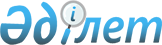 Вопросы Налогового комитета Министерства финансов Республики КазахстанПостановление Правительства Республики Казахстан от 9 октября 2002 года N 1102. Утратило силу, за исключением подпункта 3) пункта 1 и пункта 2 -  постановлением Правительства Республики Казахстан от 24 апреля 2008 года N 387.


      Вниманию пользователей!






      Постановление Правительства Республики Казахстан от 9 октября 2002 года N 1102 утратило силу, за исключением подпункта 3) пункта 1 и пункта 2 -  постановлением Правительства РК от 24.04.2008 


 N 387 


 (порядок введения в действие см. 


 п. 10 


).



      В соответствии с 
 Указом 
 Президента Республики Казахстан от 28 августа 2002 года N 931 "О мерах по дальнейшему совершенствованию системы государственного управления Республики Казахстан" Правительство Республики Казахстан постановляет: 




      1. Утвердить прилагаемые:



      1) 


(Подпункт 1) утратил силу постановлением Правительства РК от 29.10.2004 


 N 1127 


)





      2) 


(Подпункт 2) утратил силу постановлением Правительства РК от 29.10.2004 


 N 1127 


)





      3) 


исключен постановлением Правительства РК от 20.03.2009 


 № 374 


.






      Сноска. Пункт 1 в редакции постановления Правительства РК от 24.06.2004 


 N 695 


.






      2. Реорганизовать государственные учреждения - налоговые комитеты по областям, городам Астане и Алматы, межрайонные налоговые комитеты, налоговые комитеты по районам, городам и районам в городах, а также налоговые комитеты на территории специальных экономических зон Министерства государственных доходов Республики Казахстан в государственные учреждения - налоговые комитеты по областям, городам Астане и Алматы, межрайонные налоговые комитеты, налоговые комитеты по районам, городам и районам в городах, а также налоговые комитеты на территории специальных экономических зон Налогового комитета Министерства финансов Республики Казахстан. 




      3. - 5. 


(Пункты 3 - 5 утратили силу постановлением Правительства РК от 24.04.2008 


 N 387 


 (порядок введения в действие см. 


 п. 10 


).




      Премьер-Министр 




      Республики Казахстан


					© 2012. РГП на ПХВ «Институт законодательства и правовой информации Республики Казахстан» Министерства юстиции Республики Казахстан
				